Intro Email for First Time Challenge Participants: The email below is a template you can use to invite first-time participants to participate in the Commuter Challenge.  Feel free to write your own or edit the template below to fit your specific workplace. Please note the red bolds and edit as appropriate. Helpful Hint: You will need to copy and paste the Shareable Join URL that is unique to your Workplace Network. This allows participants to automatically join your team when they register for Way to Go. To access the URL: log in to your Way to Go! Missoula account and select your Workplace from the “Manage” tab.  From there, select the “Edit” sub-tab. 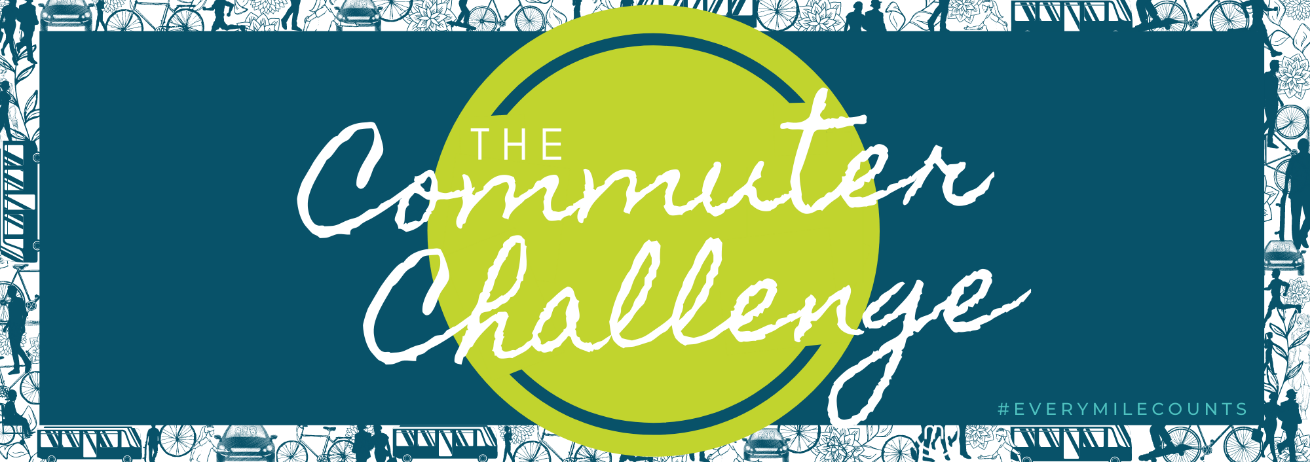 Did you know that transportation is the number one contributor to greenhouse gas emissions in the Missoula Valley? Workplace name is challenging you to be a part of the solution by exploring other ways of commuting during Missoula In Motion’s Commuter Challenge, September 13th-26th!The Commuter Challenge is a head-to-head competition where workplaces of similar size compete to see who can commute actively and sustainably the most. The event usually happens in the first two weeks of May but because of Covid-19, it was rescheduled. The challenge is an opportunity to discover all our travel options, create new healthy habits and win some pretty cool prizes, too! And, guess what!? If we are the ONLY team in our size category to have everyone commit to traveling by any mode other than driving alone ONE time, ONE trip between September 13th and 26th, then we WIN.  Telecommute, walk, bus, bike or carpool (with someone in your household), one time, one trip. That’s it. We can do it! Sign up for the Challenge as a member of Team Workplace Name here: (insert Shareable Join URL)Now you can start logging sustainable commutes and tracking your impact! Watch this How-to-video to see how easy it is to log trips with Way to Go! Missoula.
